§5608.  Residential councilUpon request of a person receiving services, a residential provider shall offer an opportunity to a person receiving services from the provider to organize a residential council to hear the views and represent the interests of persons receiving services from the provider.  [PL 2011, c. 186, Pt. A, §36 (AMD).]1.  Composition.  The residential council of the persons receiving services must be composed of residents elected by other residents.  The residential council may include allies elected by the residents.[PL 2011, c. 186, Pt. A, §36 (AMD).]2.  Duties.  The residential council shall work closely with the department and the advocacy agency designated pursuant to Title 5, section 19502 to promote the interests and welfare of all persons receiving services from the provider.[PL 2011, c. 657, Pt. EE, §12 (AMD).]SECTION HISTORYPL 1983, c. 459, §7 (NEW). PL 1993, c. 326, §12 (AMD). PL 1993, c. 410, §CCC42 (AMD). PL 2011, c. 186, Pt. A, §36 (AMD). PL 2011, c. 657, Pt. EE, §12 (AMD). PL 2021, c. 284, Pt. A, §3 (AMD). The State of Maine claims a copyright in its codified statutes. If you intend to republish this material, we require that you include the following disclaimer in your publication:All copyrights and other rights to statutory text are reserved by the State of Maine. The text included in this publication reflects changes made through the First Regular and First Special Session of the 131st Maine Legislature and is current through November 1. 2023
                    . The text is subject to change without notice. It is a version that has not been officially certified by the Secretary of State. Refer to the Maine Revised Statutes Annotated and supplements for certified text.
                The Office of the Revisor of Statutes also requests that you send us one copy of any statutory publication you may produce. Our goal is not to restrict publishing activity, but to keep track of who is publishing what, to identify any needless duplication and to preserve the State's copyright rights.PLEASE NOTE: The Revisor's Office cannot perform research for or provide legal advice or interpretation of Maine law to the public. If you need legal assistance, please contact a qualified attorney.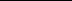 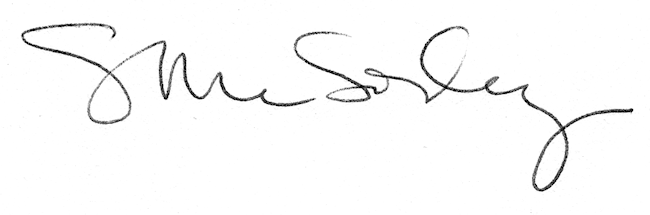 